TANGMERE PARISH COUNCIL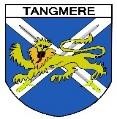 	 	 	 	 	 	 	 	Tangmere Village Centre 	 	 	 	 	 	Malcolm Road 	 	 	 	 	 	 	Tangmere PO20 2HS 	 	 	 	 	 	 	 	 	 	 	0203 904 0980	 	 	 	 	 	clerk@tangmere-pc.gov.uk Minutes of a meeting of the Environment Committeeheld on Tuesday 3 October 2023 Present: Councillors Trevor Ware, Andrew Irwin, Kate Beach, Roger Birkett, Regan Du Closel and Simon OakleyIn attendance:Caroline Davison – Parish Clerk and RFOApologies of Absence050/23.  Apologies had been received from Councillors Donald Wright and George Bailey.Declarations of Interest 051/23.  Councillor Simon Oakley declared non-pecuniary interests, in general terms, as a member of West Sussex County Council (WSCC).  Councillor Trevor Ware declared his non-pecuniary interests, in general terms, as a member of the Youth Club Committee.Public participation052/23.  Michelle Stone attended the meeting to represent Sandra Cropper.  She read a report from Sandra who is actively lobbying for Safer Transport to Tangmere Primary Academy and for active solutions to traffic issues in Tangmere generally.Traffic in Tangmere Road053/23   The Chairman brought Agenda Item 11 forward to link with public representation.Some members had not seen the email from Sandra Cropper so the Clerk was asked to recirculate this.Members discussed traffic problems in the Parish and what measures could be considered to mitigate these.Attention was drawn to the parking control trials being undertaken by WSCC at six schools for a period of six months.  As an outcome it is intended to determine where the traffic is displaced to and what issues that causes.  It was noted that both the Parish Council and Headteacher of Tangmere Academy were both supportive of this and suggested that Tangmere should express an interest in participating in future schemes if rolled out to a wider number of schools in the future.  It was suggested that that a review of the location and number of school warning signs needed to be undertaken.  There was a suggestion that an additional school warning sign needed to be installed along Tangmere Road to the south of Tangmere Cottage.  It was noted that the hedge backing onto Duxford Close needed to be cut back.There was a proposal that under the Community Highways Scheme process for community groups the Parish Council should apply to the Council for measures to improve safety.One suggestion put forward was that a 20mph scheme be introduced from A27 to museum.  Members were reminded that the main difficulty with any Community Traffic Regulations Order or Traffic Calming Scheme was the cost of implementation.It was noted that the Community Speed Watch Group wasn’t currently operational.Improvements to the Malcom Road junction with Tangmere Road are planned as part of the Tangmere Strategic Development.Discussions were held as to possible measures to encourage safer road crossing.  It was noted that many of the Year 5 and 6 pupils walk to and from school alone or with their peers.It was noted that parked cars can slow traffic down however for this to be a positive the cars passing need to be able to do so safely and with adequate visibility.It was noted that parents can report any incidents on Operation Crackdown.Minutes054/23.  RESOLVED – that the Minutes of the Environment Committee Meeting held on Thursday 3 August were approved as an accurate record and signed as such by the Chairman once an amendment had been made to Minute No. 036/23 Operation Watershed.  Planning Applications055/23.  Members considered the following Planning Applications: TG/23/01947/DOM83 Easthampnett Lane, Easthampnett, Tangmere, Chichester, West Sussex, PO18 0JY Single storey rear extension.The Parish Council raises NO OBJECTION to this planning application but would like CDC to consider in its the effect of what could be considered an extension on a building with non-designated heritage asset status TG/23/01748/DOM1 Barncroft Road, Tangmere, Chichester, West Sussex, PO20 2FEFirst floor side extension, change garage use to create habitable accommodation with various alterations including changes to fenestration and replacement of cladding for render.The Parish Council raises NO OBJECTION to this planning application.TG/23/02017/PA1A9 Church Lane, Tangmere, Chichester, West Sussex, PO20 2EZSingle Storey Extension to the rear a) rear extension – 6m b)maximum height – 2.70m c) height of eaves – 2.70mThe Parish Council raises NO OBJECTION to this planning application.TG/23/02158/TCA - Case Officer: Chloe Jacobs1 Church Farm House Church Lane Tangmere ChichesterNotification of intention to reduce height by 5m, reduce north sector by 3m and south sector by 2m on 1 no. Tulip tree (T1). Reduce height down to 2.5m (above ground level) on 1 no. Yew tree (T2).The Parish Council DEFERS this planning application to the Tree Officer, Me Henry Whitby, but would wish it to be noted that pending further clarification on the current height of the yew tree it would OBJECT to any reduction.TG/23/02157/TPA - Case Officer: Henry Whitby4 Merlin Close Tangmere Chichester West SussexReduce height by 4m, reduce widths by up to 2m and crown thin by 20% on 1 no. Lime tree (T1) subject to TG/91/01022/TPO.The Parish Council DEFERS this planning application to the Tree Officer, Mr Henry Whitby. Planning Decisions056/23  Members noted the following Planning Decisions:TG/23/01901/TCAAmberley Tangmere Road Tangmere Chichester West Sussex PO20 2HW Notification of intention to fell 1 no. Ash tree (1). Reduce south and east sectors by up to 2m on 1 no. Indian Bean Tree (Catalapa) (2). Crown reduce by up to 2m on 2 no. Bay trees (3 and 4). Crown reduce by up to 2m on 1 no. Magnolia tree (5). Reduce south sector by 2m (overhanging neighbouring property) on 1 no. Plum tree (6).NOT TO PREPARE A TREE PRESERVATION ORDERTree for Scouts057/23	 The Tangmere Scouts had applied to the Parish Council for permission to plant a specimen tree on the Recreation Field as part of their Foresters Badge.  The Scouts wanted supply a native tree suitable for the chosen location, plant and manage the tree themselves and watch it as it grows and they grow up.  In the words of the Scout Leader, “Possibly even their children/grandchildren could say “My Dad/|Mum planted that tree when they were in Scouts”.Members RESOLVED that they supported the proposal and agreed that the preferred location would be to the east side of the entrance to the car park.Tangmere Allotments Advisory Group058/23  It was noted that the next TAAG Meeting was scheduled to take place on 24th October 2023.Bench at Church Lane Bus Stop059/23 Councillor Regan Du Closel put forward the suggestion that a bench should be installed at the Church Lane Bus Stop.  Members agreed to research the ownership of the land when a bus stop could potentially be located.Action Points060/23  Progress was noted against action points and the latest position was considered in relation to items not covered elsewhere on the Agenda for this meeting.Area in Front of Air Source Heat Pump061/23.  It was agreed that a bollard needed to be installed where the shrub had been removed to the north east corner of the building in order to install the air source heat pump.  It was noted that the substantial root which was left need to be ground out which it was agreed to obtain a price for undertaking the works.Correspondence received062/23. The correspondence received included the following:  WSCC Consultation on its draft Active Travel Strategy and Local Cycling & Walking Infrastructure Plan (LCWIP).http://yourvoice.westsussex.gov.uk/active-travel-strategySurvey closes 15 November 2023CDC Consultation on A27 Chichester Bypass Mitigation Supplementary Planning Document (SPD)www.chichester.gov.uk/currentplanningpolicyconsultationsRuns 22 September to 3 November 2023CDC Local List Consultation – Local List used to determine validity of each planning application received by CDC.Consultation open until 12 October 2023District Councillor David Betts housing reportIt was noted that a meeting was being held in Oving in respect of the A27 Chichester Bypass Mitigation.  The Clerk was asked to enquire about the meeting arrangements.A question was raised as to what areas in the Parish might be put forward under the Hyde 20/50 project.Agenda Items for subsequent meetings 063/23. Agenda Items for subsequent meetings to include:DentistTraffic Calming Measures – Tangmere RoadProvision of BinsWelcoming Village Signage/GatesDate of next meeting 064/23.  It was noted that the next meeting of the Environment Committee is scheduled to be held on Tuesday 5 December 2023 at the Village Centre, Tangmere.  Exclusion of the Press and Public065/23. RESOLVED that under the Public Bodies (Admission to Meetings) Act 1960, the public and representatives of the press and broadcast media to be excluded from the meeting during the consideration of the following items of business as publicity would be prejudicial to the public interest because of the confidential nature of the business to be transacted.Operation Watershed066/23.  RESOLVED that Contractor A be recommended as the preferred contractor to the revised application to be submitted to WSCC instead of Contractor B as agreed at the Environment Committee Meeting held on 1 August 2023.The meeting ended on 9.45pm.		Signed: ……………………………………………….. Chair of Committee		Date:  ………………………………..Ref.Location/ItemActioni)Area at the top of Copper Beech DriveWSCC have now replaced the broken grill.  Unfortunately, as this was not bespoke there will be the need for some future adjustments to be made.Quotations have been received for maintenance works to this area to be considered with overall Grounds Maintenance Works Schedule.A quotation has also been received for replacement of the existing vegetation with a hedge.  It was noted that in order to plant and maintain a hedge in that location it would be necessary to obtain the permission to access the neighbouring property.  Members decided to defer decisions as to the best solution for the planting.ii)Southern Water Pumping Station by the MuseumIt was agreed that the Clerk would write to WSCC to ask about the planning situation relating to the fence.iii)Maintenance of land at junction of Church Lane/ Tangmere RoadIt was noted quotations have been received for maintenance of this area to be considered in the upcoming review of the Grounds Maintenance Works Schedule.iv)Bishops Road UpdateIt was advised that research and Evaluation of the site is being progressed by Councillor Donald Wright.v)Bus Stops/Shelters(See Minutes in respect of location of bench at Church Lane bus stop).vi)Maintenance & Landscaping at Lysander WayIt was noted that quotations have been received for maintenance of this area to be considered in the upcoming review of the Grounds Maintenance Works Schedule.vii)Trees and HedgesIt was noted that:The Annual Review Inspection of Trees and Hedges in the Parish was scheduled to take place at the end of October.-A TCA Application had been submitted to CDC in respect of the trees in the Recreation Field.-Works to remove the three dead beech trees and to replace with new trees were being progressed.-The Coop have confirmed that the dead tree outside the store was on their land and have agreed to remove it and replace with a similar specimen tree.  These works were being progressed in liaison with the CDC Tree Officer, Henry Whitby.-Competitive quotations were being sought for the Hedge Reduction works which need to be carried out to the hedges surrounding the Memorial Woodland, Allotments, Community Orchard, Community Garden and connecting pathways.viii)School ParkingThe Clerk had written to the Headteacher at Tangmere Academy on 15 September 2023 requesting a meeting. A meeting had not yet been scheduled.ix)Parish BinsConstraints on the provision and emptying of new bins by CDC to be explored further with District Councillor.It was noted that recently the bins to the north-east of the Muga had been picked up and turned out on a number of occasions.x)Annual & Routine Recreation Field InspectionsThe RoSPA Weekly Inspection List had been circulated to members.  Concerns had been raised that the form was so detailed that to complete it with confidence would require more specialist understanding and training. Members agreed to continue to use  the existing form to record weekly inspection outcomes.It was noted that the rear gutter to the Village Centre was full of debris and that there was vegetation ingressing the Muga.  It was agreed to ask the grounds maintenance contractor to undertake these works.  xi)OtherThe Clerk to speak with the ground maintenance contractor in respect of when works to clear the ditch and to box in the air source heat pump to the right of the stage.